Генеральная информация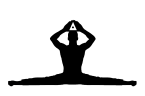 о межрегиональном турнире с/к «Shamanin club», фестивале тхэквондо (ИТФ) - «Наше светлое будущее» 2019 год1. Место и сроки  проведения	Соревнования  проводятся 16-17 марта 2019 г. Универсальный спортивный зал «СОК ВОЛНА»,  по адресу:Санкт-Петербург Хрустальная ул.12 А . Начало соревнований в 9:00.2. Правила соревнований и судейская коллегия	Главный судья соревнований – Брынин Эдуард Иванович , международный инструктор, судья категории «А», V дан. Главный судья соревнований формирует мандатную и арбитражную комиссии, судейские бригады, определяет порядок их работы. Соревнования проводятся по правилам ИТФ.	На каждые 10 спортсменов команда должна предоставить 1 судью, имеющего уровень не ниже Ι дана, подтверждённый сертификатом ИТФ, и опыт судейства. Судьи допускаются только в одежде официально разрешённой в ИТФ: белая рубашка, синий (тёмный) костюм, синий (тёмный) галстук, белая спортивная обувь.3. Участники соревнований	К участию в соревнованиях допускаются сборные команды физкультурно-спортивных организаций Санкт-Петербурга, субъектов РФ и других стран, входящих в состав Международной Федерации Тхэквондо (ИТФ).	Соревнования проводятся в следующих возрастных категориях: до 6 лет, 7-8 лет,9-10 лет, 11-13 лет, 14-15 лет, 16-17 лет, 18-39 лет.	Благотворительный взнос участника соревнований составляет 1800 рублей за выступления в личном зачете и 2000 руб за одну команду (если участники команды в тулях и в спарринге разные, то оплата за каждую команду; если участники одни и те же, то оплачивается одна команда за две программы).	Каждый инструктор или клуб имеет право выставить неограниченное количество участников и команд.4. Программа соревнований	Соревнования проводятся в личном и командном зачётах в следующих дисциплинах:- личные тули;- личные поединки (массоги);- командные тули;- командные поединки (массоги).Личные соревнования по тулямДо 6 лет (1-ый дивизион) один свой туль.До 6 лет (2-ой дивизион), 7-8 лет (1-ый дивизион) , 9-10 лет (1-ый дивизион) один туль заказной.7-8 лет, 9-10 лет, 11-13 лет , 14-17 лет, 18-39 лет: один туль заказной, финал(свой + заказной)До 6 лет (1-ый дивизион), 7-8 лет (1-ый дивизион) выполняет комплекс саджу чируги, саджу маки.До 6 лет (2-ой дивизион) , 7-8 лет (2-ой дивизион)  9-10 лет , 11-13 лет, 14-17 лет, 18-39лет: минимальный туль чонд-жи.Личные соревнования по поединкам (массоги)До 6 лет: 2 раунда по 45секунд, отдых 20 секунд.7-8 лет: 2 раунда по 1 мин, отдых 20 секунд9-10 лет и 11-13 лет: 2 раунда по 1:30, отдых 30 секунд14-17лет, 18-39 лет:2 раунда по 2 минуты, отдых 30 секундКомандные соревнования по тулямСоревнования проводятся в возрастных группах: 7-8 лет, 9-10 лет, 11-13 лет и 14-17 лет, 18-39 лет. Соревнования проводятся по олимпийской системе. Команды выполняют один «заказной» туль.В финальной части соревнований команды выполняют два туля: «свой» и «заказной».От каждой спортивной организации допускается неограниченное количество команд в каждой возрастной группе.Командные соревнования по поединкам (массоги)Соревнования проводятся в возрастных группах: 7-8 лет, 9-10 лет, 11-13 лет и 14-17 лет, 18-39 лет.Поединки проводятся по олимпийской системе. Продолжительность поединков в командных массоги - 1,5 минуты.От каждой спортивной организации допускается неограниченное количество команд в каждой возрастной группе.Защитная экипировка и дресс-код участников.Перчатки боксерские 10 унций 14-15, 16-17, 18 лет и ст.6 лет, 7-8 лет, 11-13 лет открытые перчатки OpenHand, защитные футы, капа, бандаж (у спорсменов мужского пола), защитный шлем с укреплённой верхней частью, защитный протектор на грудь (у спорсменов женского пола), защита голени.Каждый спортсмен должен иметь добок установленного образца.Дресс-код тренеров - согласно Правилам ИТФ.5. Расписание Турнира16.03.20198:00-9:00 взвешивание 7-8 лет 9:00 7-8 лет личный туль, командный туль, личный массоги, командный массоги 12:30-13:30 взвешивание 9-10 лет13:30 9-10 лет личный туль, командный туль ,личный массоги , командный массоги13:00 официальное открытие 17.03.20198:00-9:00 взвешивание 18-39 лет9:00 18-39 лет личный туль, командный туль, личный массоги, командный массоги10:00-11:00 взвешивание 14-17 лет 11:00 14-17 лет личный туль, командный туль, личный массоги, командный массоги12:00-13:00 взвешивание до 6 лет 13:00 до 6 лет личный туль , личный массоги12:30-13:30 взвешивание 11-13 лет 13:30 11-13 лет личный туль, командный туль, личный массоги, командный массоги6. Заявки на участие	Предварительные заявки на участие в соревнованиях принимаются не позднее 10.03.2019 г. по эл.адресу:sirotinaekaterina@gmail.com.В ЗАЯВКАХ должны быть указаны судьи !!! Судьи, которые не были указаны в заявке, к судейству допускаться не будут !!!	За предоставление заявки после 24.00 часов 10 марта 2019 года взимается штраф в размере 1000 рублей.За изменение данных в заявке после 24.00 часов 10 марта 2019 года взимается штраф в размере 200 руб. за одного спортсмена, в том числе:-  имя - фамилия,-  дата рождения,-  гып/дан-  весовая категория,-  добавление нового спортсмена в заявку,-  исключение из заявки заявленного спортсмена (по любой причине), НЕУЧАСТИЕ в соревнованиях заявленного спортсмена (по любой причине).Заявки на участие подаются по вышеуказанной электронной почте и на мандатную комиссию по форме «А» (Приложение №1)7. Мандатная комиссия	Адрес проведения мандатной комиссии: 16-17 марта 2019 г. Универсальный спортивный зал «СОК ВОЛНА»,  по адресу:Санкт-Петербург Хрустальная ул.12 А. Взвешивание будет проходить за час до начала возрастной категории . Допустимый перевес 200 гр. Так же можно будет заказать выездную мандатную комиссию 1500 руб, выездная комиссия работает с 14.03.19-15.03.19 Заявка на выездную комиссию отправлять на почту shamanin_club@mail.ru	Для прохождения мандатной комиссии, спортсменам необходимо иметь при себе документы.Примечание: Ответственность за состояние здоровья участника соревнований несет руководство команды, за которую он выступает.	На мандатной комиссии и взвешивании предоставляются следующие документы:	- именная заявка по форме «А»;	- договор (оригинал) о страховании  жизни и здоровья от несчастных случаев на каждого участника;	- сертификат, подтверждающий квалификацию участника;	- документ, удостоверяющий личность (паспорт или свидетельство о рождении).	- медицинский допуск участника.8. Подача протеста	Протест подаётся главному судье соревнований в письменном виде официальным представителем команды.	Порядок подачи и рассмотрения протестов осуществляется в соответствии  с правилами  вида  спорта «тхэквондо».	Стоимость протеста 2000 рублей. В случае удовлетворения протеста данная сумма возвращается.9. Подведение итогов соревнований	Победители и призёры в личном и командном зачётах определяются в соответствии  с правилами  вида  спорта «тхэквондо».10. НаграждениеПобедители и призёры в личных соревнованиях по тулям и поединкам (массоги) во всех возрастных категориях награждаются медалями  и  дипломами. Два третьих места.Победители и призёры в командных соревнованиях по тулям и поединкам (массоги) во всех возрастных категориях награждаются медалями и дипломами. Два третьих места.Команды, занявшие 1-3 места по итогам командного зачёта, награждаются кубками и дипломами ООСВ «Шаманин клаб ».Дополнительно могут устанавливаться призы спонсорами и другими организациями.11. Финансирование	Расходы по организации и проведению соревнований: оплата работы судей, обслуживающего персонала (врач, медсестра, рабочие, специалист по машинописным (компьютерным) работам), изготовление документации,  предоставление канцелярских принадлежностей, наградной атрибутики (кубки, медали, дипломы), транспортное обеспечение, оплата аренды помещения для проведения мероприятий, осуществляются за счёт ООСВ «Шаманин клаб».	Расходы по командированию (проезд, питание, страхование) участников соревнований обеспечивают командирующие организации.	Справки по телефонам:+7-921-399-12-86 Шаманин Антон Валерьевич+7-904-616-48-92 Королев Владислав Владимирович+7-921-333-85-22 Сиротина Екатерина КонстантиновнаВозрастные группыДивизионыУровень участниковДо 6 лет*1-ый2-ой10-9  гып8 гып и выше7-8 лет1-ый10-9 гып2-ой8-5 гып3-ий4 гып и выше9-10 лет:1-ый10-9 гып2-ой8-5 гып3-ой4 гып и выше11-13 лет:1-ый10-9 гып2-ой8-5 гып3-ой4 гып и выше14-17 лет:1-ый10- 5 гып2-ой4-1 гып3-ийI-III дан18-39 лет:1-ый10- 5 гып2-ой4-1 гып3-ийI-III данВозрастные группыДивизионыУровень участниковВесовые категории (кг)Весовые категории (кг)До 6 лет1-ый10 гып и вышемальчикидевочки18 кг, 21 кг, 25 кг, свыше 25 кг18 кг, 21 кг, 25 кг, свыше 25 кг7-8 лет1-ый10-9 гыпмальчикидевочки21, 26, 31, 35, 40, свыше 40 кг21, 26, 31, 35, 40, свыше 40кг2-ой8- 5 гып3-ий4 гып и выше9-10 лет1-ый10-9 гыпмальчикидевочки25, 30, 35, 40, 45, свыше 45 кг25, 30, 35, 40, 45, свыше 45 кг2-ой8-5 гып3-ой4 гып и выше11-13 лет1-ый10-9 гыпюношидевушки35, 40, 45, 50, 55, свыше 55 кг30, 35, 40, 45, 50, свыше 50 кг2-ой8-5 гып3-ой4 гып и выше14-15 лет1-ый10- 5 гыпюниоры45, 51, 57, 63, 69, 75, св. 75 кг2-ой4 гып и вышеюниорки40, 46, 52, 58, 64, 70, св. 70 кг16-17 лет1-ый10- 5 гыпюниоры45, 51, 57, 63, 69, 75, св. 75 кг2-ой4 гып и вышеюниорки40, 46, 52, 58, 64, 70, св. 70 кг18-39 лет1-ый10-1 гыпмужчины57, 64, 71, 78, 85, св. 852-ойI дан и вышеженщины51, 57, 63, 69, 75, св. 75